　DONGJIN AGENCY CO.,LTD.TOKYO OFFICE :                                                     OSAKA  OFFICE :Round-Cross Shibadaimon,3-4 1-chome,	                                 SENBA ECHO BLDG., 6-6, 3-CHOME,	Minato-ku , TOKYO,	                                                   MINAMIHONMACHI,CHUO-KU, 　　105-0012 JAPAN.   	                                                   OSAKA, 541-0054, JAPAN                                         　　 TEL : 03-6778-1802	                                                    TEL : 06-6120-2100FAX : 03-6778-1821	                                                    FAX : 06-6120-2098LETTER OF GUARANTEEMESSERS.DONGJIN SHIPPING CO.,LTD.VESSEL :PORT OF LOADING : MOJI,JAPANPORT OF DISCHARGING : BUSAN,KOREABOOKING # :B/L # :THIS IS TO CERTIFY THAT ALL CASES ARE IN WET CONDITION BEFORE LOADING,HOWEVER,IN ORDER TO ISSUE CLEAN B/L,WE,SHIPPER,TAKE RESPONSIBLE FOR ANY PROBLEMARISING DUE TO WET CONDITION.YOURS FAITHFULLY.　　　　　　　　　　　　　　　　　　　社名：                                                                                 (Sign)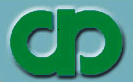 